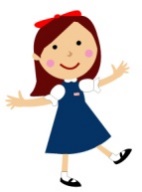 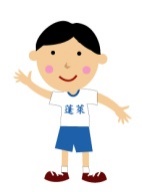 一、學期重要活動: 【詳細內容黏貼聯絡簿內】☆ 學校日（親師懇談）  09/07(六)        ☆ 課後照顧起迄  08/30-01/17      ☆ 課後社團起迄  09/09-01/10☆ 測量身高體重 09/03    ☆ 雙十補課一天 10/05(六)   *補10/11週五課表!  ☆ 期中考  10/29(二)國語&英文 、10/30(三)數學  ☆ 體育表演會 11/23(六)                 ☆ 體表會補假一天 11/25(一)        ☆ 社團成果發表 01/08(三)AM7:50☆ 期末考  01/09(四)國語&英文、01/10(五)數學☆ 休業式01/20(一)                  ☆ 寒假開始 01/21(二)二、老師的教學提醒:逸珊老師 2019/0９/04                                                                 ◎語文學習奠定閱讀基礎，加入班級晨光共讀！讀完後，登錄語文護照，本學期目標全班拿到閱讀小學士(閱讀50本書)。字典可以放在教室書櫃內，晨光時間可以先預查生字，查閱更有知識性的詞彙，先書寫在課本生字頁！國語課程緊湊，需要上課專心，課後複習，面對考試才不會壓力大喔!本學期加入造句的練習，如果造句用心就可以獲得榮譽卡的鼓勵喔!                                                                 ◎數學學習奠定基礎運算，天天都算四題計算題。增加隨堂考試，檢驗寶貝們的學習狀況，也讓寶貝們熟悉紙筆測驗。                                                                 ◎紙筆測驗考試內容多從課本、習作出現，部分會與生活經驗相關。國語需要加強改錯（形近字）及文意測驗。數學需要加強題意理解，鼓勵寶貝心靜下來，慢慢讀，讀仔細，思考後再作答。數字需要書寫清楚，才不會發生無法判讀的狀況。分數不是學習的全部，但能覺察寶貝學習是否需要調整與協助，若您有任何寶貝學習上的問題，都可以馬上與老師聯繫。◎回家作業回家作業孩子可以在４0分鐘內書寫完成。閱讀課外讀物、唸(背誦)課文及聽唸英文課（韻）文，需要您的要求，才能讓孩子做得更好！◎作業缺交註明於聯絡本上「OO作業未交/未帶」若有任何緣由，以致無法完成作業，您可在聯絡本上註明。◎錯字訂正確認孩子擦拭乾淨後，再重試一次並書寫三次（國字需加注音），幫助記憶。◎榮譽制度搭配學校的「榮譽制度」，發放榮譽卡，聯絡簿的GOOD章每月統計前三名，可以得到榮譽卡。希望寶貝們能積極表現，爭取到跟校長一起午茶的榮譽！ 